Impresso em: 07/08/2023 21:15:43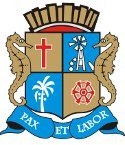 Matéria: EMENDA 26 AO PL Nº220-2021Autor: RICARDO MARQUESGoverno de Sergipe Câmara Municipal de AracajuReunião: 117 SESSÃO OrdináriaData: 15/12/2021Parlamentar	Partido	Voto	HorárioANDERSON DE TUCA BRENO GARIBALDE DR. MANUEL MARCOS EDUARDO LIMA EMÍLIA CORRÊA FABIANO OLIVEIRA FÁBIO MEIRELES ISACJOAQUIM DA JANELINHA LINDA BRASILPAQUITO DE TODOS PR. DIEGOPROF. BITTENCOURT PROFª. ÂNGELA MELO RICARDO MARQUES RICARDO VASCONCELOSSÁVIO NETO DE VARDO DA LOTÉRICA SGT. BYRON ESTRELAS DO MAR SHEYLA GALBASONECA VINÍCIUS PORTOPDTUNIÃO BRASIL PSD REPUBLICANOS PATRIOTAPP PODEMOS PDTSOLIDARIEDADE PSOL SOLIDARIEDADE PPPDT PTCIDADANIA REDE PODEMOS REPUBLICANOS CIDADANIA PSDPDTSIM SIM SIM SIM SIM NÃO NÃO SIM SIM SIM SIM SIM NÃO SIM SIM SIM NÃO SIM SIM SIM NÃO11:03:4611:03:4211:03:5011:04:0711:03:3411:04:2211:04:1711:03:4811:03:4011:03:4311:03:5411:03:4011:03:5311:03:1811:03:2711:03:1911:04:4311:03:1811:03:3111:04:5311:04:41NITINHO BINHOCÍCERO DO SANTA MARIAPSD PMNPODEMOSO Presidente não Vota Não VotouNão VotouTotais da Votação	Sim: 16Resultado da Votação: APROVADONão: 5Abstenção: 0	Total de Votos Válidos: 21